             для детей старшей и подготовительной группы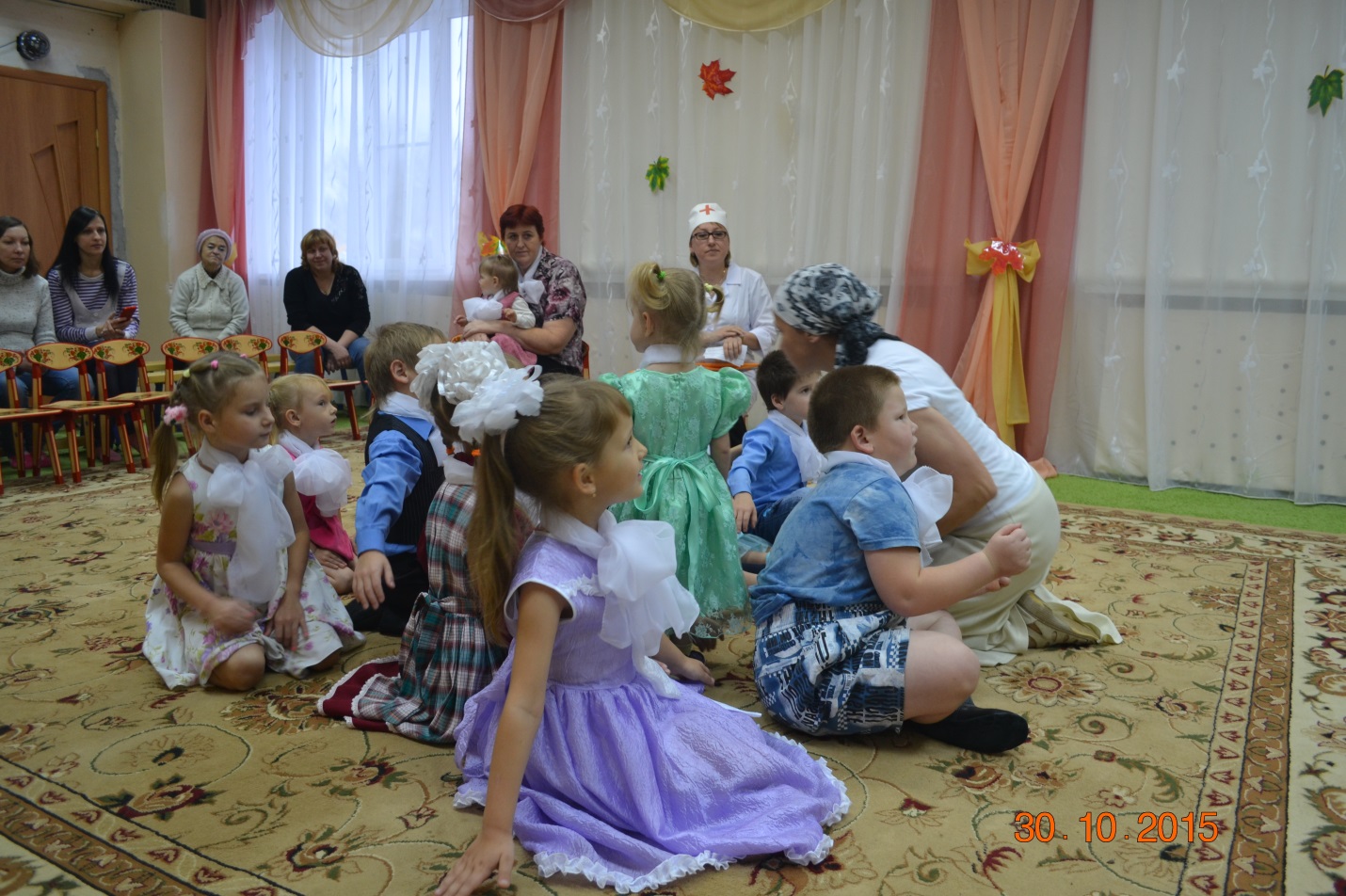 Под весёлую музыку « Убежало молоко» дети входят в зал и садятся на стульчики.Ведущая. Здравствуйте, дорогие ребята! Очень рады вас видеть! Сегодня мы собрались здесь для того, чтобы…, а впрочем,  угадайте сами.              Белая водица всем нам пригодится,              Из водицы белой всё, что хочешь, делай.              Сливки, простоквашу, масло в кашу нашу.              Творожок на пирожок, кушай Ванечка – дружок!              Ешь да пей, и гостям налей,              И коту не пожалей.              ( дети отвечают - молоко)Да, сегодня у нас очень вкусный и необычный праздник – праздник молока.Есть День рожденья у ребят,
Есть День рожденья у зверят,
Есть праздник у ёлки, у синего неба!
Но не было, дети, на свете пока
Праздника белого, праздника свежего,
Праздника вкусного МО-ЛО-КА!Ведущая. Ребята, а кто нам даёт молоко? ( дети отвечают – корова)Реб:  Ходит – бродит по лугам рыжая корова,         Даст она нам к вечерку молока парного.         Саше и Танюше – молока по кружке,         Всем попить достанется и коту останется.                        (входит корова, мычит.)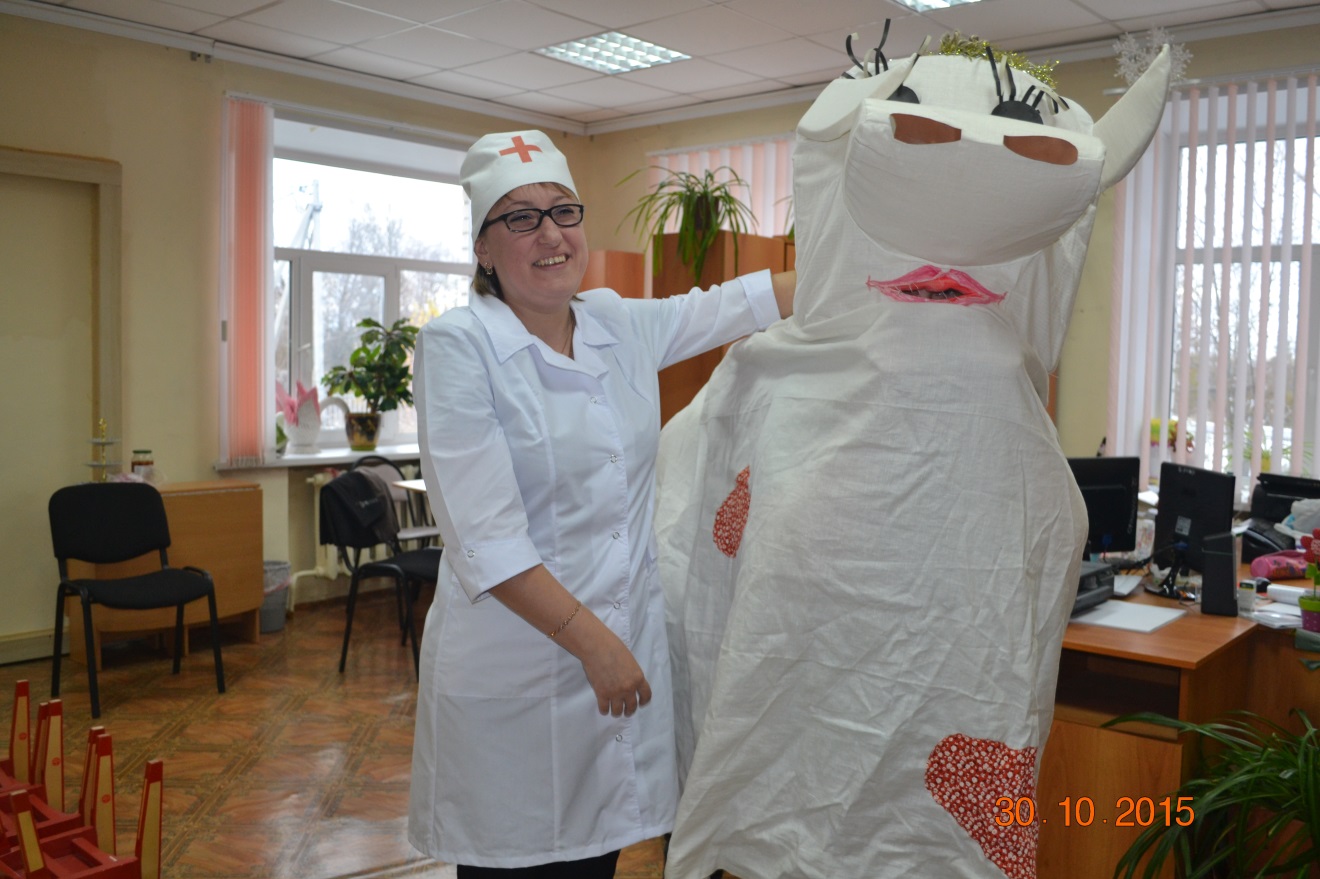 Вед: Что ты, корова, мычишь? Наверно есть хочешь?Ребята, чем мы будем кормить корову?                      ( дети отвечают – сеном, травой)         (ведущая, даёт сено корове)Реб:  На лугу пасётся стадо,         Есть траву коровам надо.         Потому что вместо каши,         Вместо хлеба, киселька,         Ест коровушка ромашки,         Чтобы дать нам молока.Корова. Му-му-му!Ведущая. Что же ты, коровушка, опять мычишь? А я знаю, ребята, её надо напоить.Проводится игра – аттракцион «Принеси воды корове» (две команды  детей переносят воду из одного ведра в другое).Корова: Му-му-му!Вед: Что же ты, коровушка опять мычишь? Наверное, тебе пора домой. Хозяюшка заждалась тебя и  молочка твоего парного.                     Корова кивает головой, вед. ее провожает.Вед: Ребята, я предлагаю вам слетать в Молочную страну и узнать, кто живет в этой стране.              Звучит музыка вбегает с зонтиком доктор Айболит.Доктор: Подождите, подождите. Я не опоздал? Здравствуйте, ребята.Вед: Здравствуйте, доктор Айболит. Доктор: Добрый доктор Айболит к вам из Африки летит. Я слышал, что вы отправляетесь в путешествие в Молочную страну. А у меня к вам есть много вопросов об этой стране.Вед: Тогда отправляемся в полет, а вопросы вы зададите нам по ходу путешествия.Ребята, садитесь на наш ковёр - самолёт!
Наш ковёр – самолёт
Отправляется в полёт!
Дружно все мы сядем с вами,
Полетим над облаками!
Держим курс на Молочную страну!                                        Звучит музыка.
Вед: Ой, ребята, а куда мы попали? Что это?
Изображение  луга с пасущимися на нём коровами. Дети рассказывают о коровах, что они дают молоко, питаются травой.                       Поют песню «Кто  пасется на лугу?»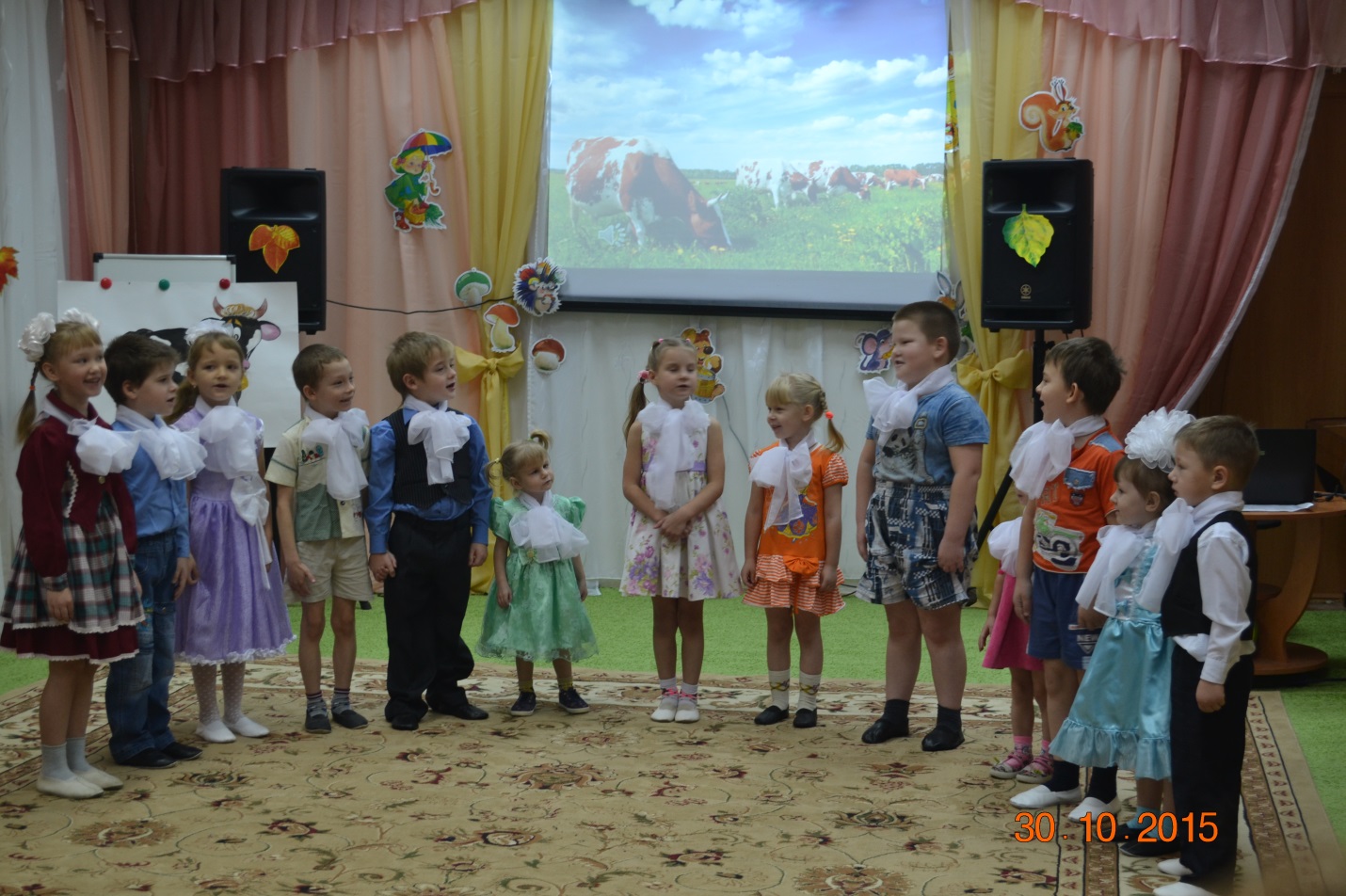 Реб: Я кричу: «Привет, корова! »         А она в ответ ни слова         У коровы занят рот –         Целый день она жуёт         Ей корове нелегко        Достаётся молоко.                            Физкультминутка«Чтобы молоко попитьКорову надо подоить.Очень быстро, очень ловкоДоим, доим мы коровку» (дети показывают движения сверху – вниз)В кружки молоко нальёмС удовольствием попьём.Все напились?Все напились.И коровке поклонились.Вед:  А где живут коровы-то? Где же их дом? Сейчас посмотрим. (Изображение фермы, загонов с коровами, доярки, машины – молоковоза.)Вед: Теперь мы знаем, где живут коровы, где пасутся, что едят. Пора нам немножко и отдохнуть перед тем, как отправляться дальше в дорогу.
                            Игра "Прикрепи корове хвост".
Большой плакат с изображением коровы (без хвоста) вешается на магнитную доску. Ребенку даем в руки хвост, завязываем глаза, раскручиваем. Ребенку необходимо прикрепить корове хвост. Игра проходит под  веселое музыкальное сопровождение .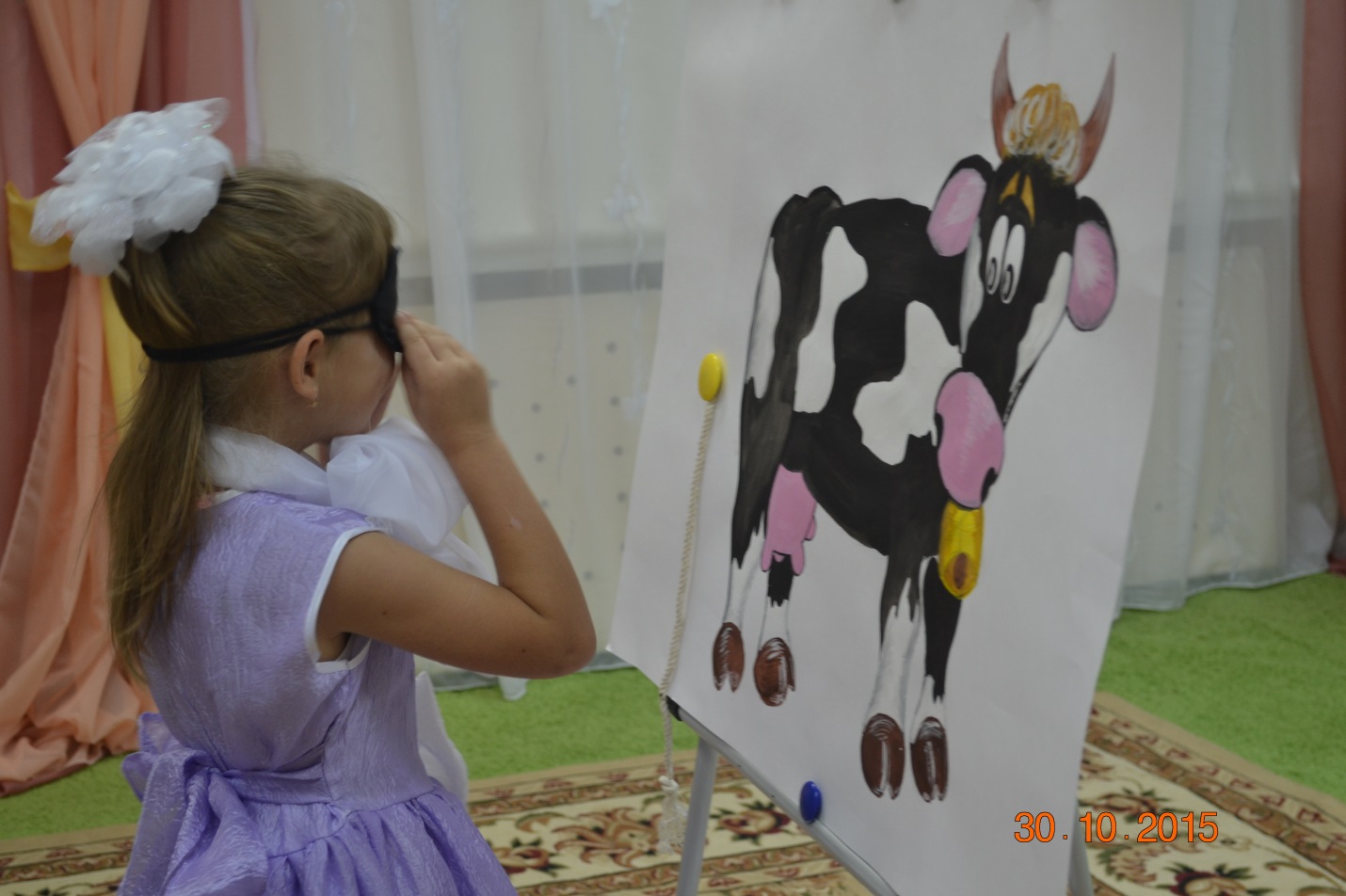 Доктор: Дети, а кто кроме коровы дает нам молоко? (Коза) 
                   Музыкальная игра "Шёл козёл по лесу".Вед: Отдохнули?  Отправляемся дальше в путешествие по Молочной стране.  А куда же теперь из фермы поехало молоко?  Молоко поехало…Доктор:  Прежде чем мы отправимся за ним, давайте поближе познакомимся с жителями Молочной страны?! В этой стране живут разные молочные продукты, которые мы хорошо знаем… Молочные продукты  не только вкусные, но и полезные. Вот эти молочные продукты мы сейчас с вами и назовем.Сейчас подготовительная группа встанет в круг, и будет передавать мячик друг другу под музыку. У кого в руках окажется мячик с окончанием музыки, тот называет продукт из молока.Проводится игра «Молочный мячик» с детьми старшей и подготовительной групп.( Дети, передавая мяч  друг другу, называют различные молочные продукты. Для подсказки на экране  изображены продукты из молока).Вед: Ой, смотрите, нам принесли  письмо! Что же в нём?
(Распечатывают конверт, читают). Это жители Молочной страны услышали свои имена и предлагают ребятам дружить с ними. Согласны? Но для этого они приготовили загадки, в которых спрятаны их названия.
Главный фермер дядя Вова
Подоил с утра корову, 
Ведь она траву легко
Превращает в … 
Молоко на всей планете
Любят взрослые и дети. 
Если не сварить с ним кашу, 
Скиснет - будет … 
С простоквашей все непросто, 
Нужно пить ее для роста. 
А не любишь - бабушка
Испечет … 
У оладушек дружок, 
Он похож на пирожок. 
Творог в нем сидит как пленник, 
И зовут его … 
Всяк вареник вверх всплывает. 
Каждый повар точно знает, 
Что все это не игра -
Доставать его пора. 
После этой ванны странной
Окунется он в … 
Ах, сметана! Блюд царица! 
Ей и суп, и борщ гордится. 
И в сметану влюблены
Братья круглые … 
Блин не может укатиться, 
В приключения пуститься. 
Пачкать о тропинку бок
Станет только … 
Колобка лиса поймает, 
Пополам его сломает, 
Смазав маслом, сунет в рот, 
Ведь теперь он … 
Бутерброд берут в дорогу, 
Чтоб перекусить немного. 
Всех туристов выручает
Термос с ароматным … 
Чай придумали китайцы, 
Есть морковь - лесные зайцы, 
А Италия гордится
Тем, что там возникла … 
Пиццу можно очень ловко
Разогреть в своей духовке. 
Ну а повар бы нам смог
В ней испечь большой … 
Где пирог, там будет праздник, 
Аромат гостей всех дразнит, 
Но, быть может, любишь ты
С кремом сладкие … 
Торт разрежут на кусочки -
Папе, маме, сыну, дочке. 
И придут к ним в гости снова
Добрый фермер и корова! Доктор: Молодцы! Как много продуктов вы знаете, все их кушаете? Всегда? Вед: Ребята, давайте посмотрим, куда же поехало молоко с фермы.Куда его молоковоз везёт? Ребята, как вы думаете?
Появляется изображение молочного завода. Рассказ о судьбе молока и о работе молочной промышленности.
Вед: А потом с молочного завода все эти продукты отправляются в …магазин, где их уже и покупают наши мамы и папы.
Доктор: А дома они живут и хранятся в… холодильнике. Потому что молоко нужно хранить охлаждённым, подальше от других продуктов, так как оно быстро впитывает запахи.

Доктор: Молодцы. А что еще вы знаете о пользе молока?Дети: Молоко, молоко для здоровья нам дано!
           Молочные продукты – это замечательно!
           Очень вкусно и питательно!
           Молоко всем помогает,
           Зубы, дёсны укрепляет.
           Чувствуешь себя легко,
           Если пьёшь ты молоко.
С ним расту я по часам
И совет хороший дам:
Вместо пепси, лимонада
Молоко пить чаще надо.Вед: Вот видите, сколько много жителей живёт в молочной стране…А кто же среди них главный? 
Детям предлагается выбрать самый главный продукт в Молочной стране (самый вкусный, самый полезный и т.п.) На основе размышлений, дети должны прийти к выводу, что это - молоко, из него изготавливаются все эти продукты. 
Вед: Вот видишь, Айболит, наши ребята справились с таким сложным заданием. Действительно, в Молочной стране молоко - самый важный и почётный житель. А наши  девочки и мальчики хорошо знакомы с жителями Молочной страны! Молодцы! 
Доктор: Да, молодцы! А я вот им напоследок сюрприз приготовил…                       Отдает им коробку с йогуртом. Прощается, говорит, что ему надо лететь в Африку  лечить зверей. «Улетает».                                       Звучит песня «33 коровы» (фоном)Вед: Вот и подошло к концу наше путешествие в Молочную страну…  Мы узнали, какой долгий путь ждёт молоко, прежде чем оно появится у нас в холодильнике. Познакомились с Молочной страной и её жителями, с которыми будем теперь дружить. Правда, ребята? Садимся в самолет и летим обратно в садик.                  Звучит музыка. Дети  спокойно уходят в группу.